Wesley Chapel High School2022-2023 Bell Schedule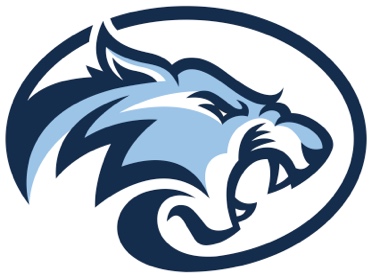 1st   Period 		7:10 a.m. – 8:02 a.m. 		52 Minutes2nd   Period 	8:07 a.m. – 8:58 a.m. 		51 Minutes3rd   Period		9:03 a.m. – 9:54 a.m.		51 Minutes4th   Period 	9:59 a.m. – 10:50 a.m. 	Homeroom 9:59a.m.-10:20a.m.	51 Minutes          A Lunch 10:20 a.m. - 10:50 a.m. 5th   Period		10:55 a.m. – 11:46 a.m.  Homeroom 10:55am-11:16a.m.	51 Minutes         B Lunch 11:16 a.m. - 11:46 a.m. 	6th   Period 	11:51 p.m. – 12:42 p.m.  Homeroom 11:51a.m.-12:12p.m.    51 Minutes        C Lunch 12:12 p.m. – 12:42 p.m.	7th   Period		12:47 p.m. – 1:38 p.m. 		51 MinutesGo Wildcats!